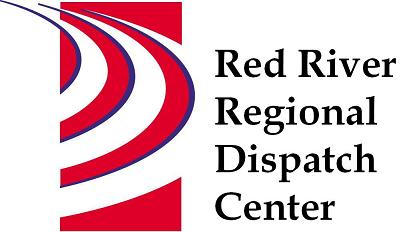 CHAIR*Clay County Sheriff’s OfficeSheriff Mark Empting VICE - CHAIR*Fargo Fire DepartmentChief Steve Dirksen*Clay County Police AgenciesChief Joe Backlund - Hawley PD*Moorhead Police DepartmentChief Shannon Monroe*Cass County Sheriff’s OfficeSheriff Jesse Jahner*West Fargo Police DepartmentChief Denis Otterness*Moorhead Fire DepartmentInterim Chief Jeff Wallin*Fargo Police DepartmentChief David ZibolskiFM AmbulanceSenior Director Tim MeyerSTAFFRed River Regional Dispatch CenterDirector Mary PhillippiSECRETARYClay County Heather Krone*denotes voting memberJanuary 9, 2023  9:00 AMRemote Meetinghttps://meet.goto.com/571469709You can also dial in using your phone. 
United States: +1 (408) 650-3123    Access Code: 571-469-709Call to orderApproval of Agenda Approval of November 23, 2022  BOA minutes Adjourn  